In MemoriamDr. Harry Heinemann, 88, past and founding President of Music as a Global Resource (MAGR). To his memory and enduring contributions to the arts, education and healing.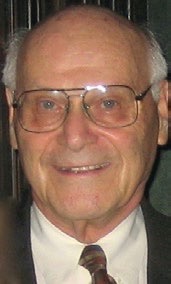 Dr. Harry Heinemann Past President of Music as a Global Resource Dedication It is with our deepest respect and appreciation that
the editorial staff of the Music as a Global Resource (MAGR) Compendium dedicate this fifth edition to Dr. Harry Heinemann: economist, community college dean, esteemed educator, devoted lover of the arts, marathon runner, and tennis player. Founding President of MAGR, and Co-Editor of the previous four editions of the MAGR Compendium, Dr. Heinemann has been an essential force in conceptualizing, planning and implementing strategies for how the power of music can change lives across the globe. This is not surprising considering Dr. Heinemann’s past positions in shaping the course of educational policy in the Community College movement, not only in New York City but across the United States of America and internationally. He is Professor Emeritus of LaGuardia Community College of the City University of New York (CUNY), joining the faculty prior to its opening in 1970 and guiding its formative years. He assumed responsibility for CUNY’s Community College International Program Development Initiative, which took him across the world in an effort to help shape community college planning. As a patron of the arts, Dr. Heinemann has maintained a strong connection to major cultural institutions in both Pittsburg and New York City. He is a Board Member of the International Council for Caring Communities (ICCC), an NGO with special consultative status in the Council on Economic and Social Development. ICCC acts as a bridge linking government, civil society organizations, the private sector, universities, and the United Nations in their efforts as a catalyst for new solutions that enhance and encourage adaptation and/or replication in both developing and developed countries. It was a natural progression that led him to appreciate the need for an organization that promoted the global role of music and the arts as solutions for social, health, and economic issues. As we celebrate the UN’s 75th anniversary, we can think of no more fitting tribute to the spirit of that institution than in this recognition of Dr. Harry Heinemann’s contributions to promoting the transformative power of music. 